IMPORTANT NOTICE TO ALL VISITORS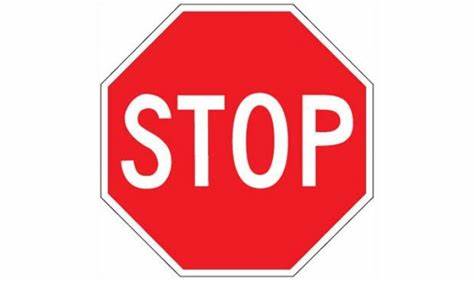 Unless you are a health-care professional, or work for a vendor or service provider approved by the LHA, please do not enter this building for your safety and the safety of others.In order to protect our vulnerable resident community from COVID-19 you should not enter this building unless required to do so by your job or for another immediate resident health necessity.If you must enter this building, please sign the visitor log.  If you have any questions please contact ____________ at ____________.  